Math 10 B Name ----------------------------					Date: --------------------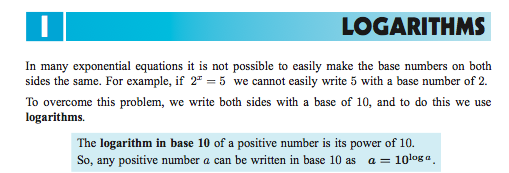 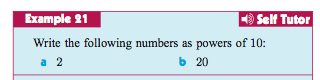 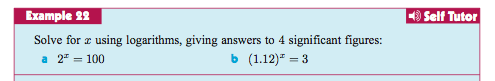 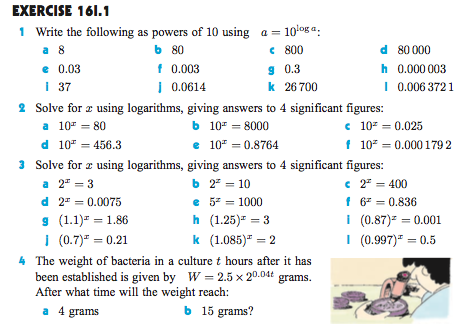 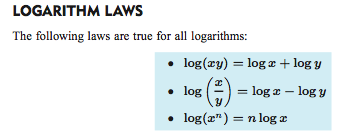 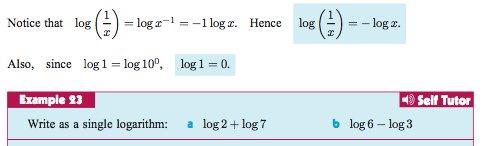 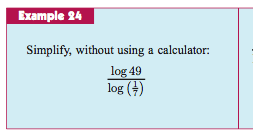 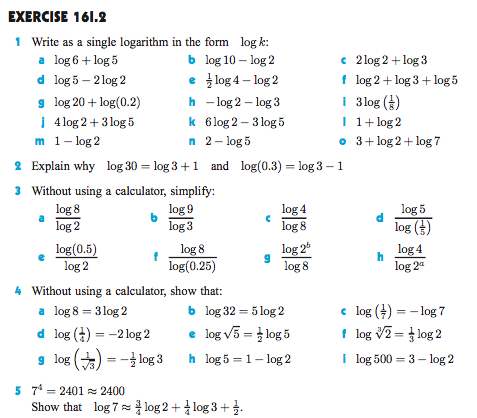 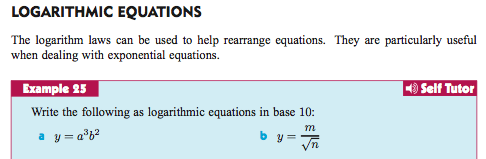 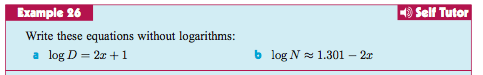 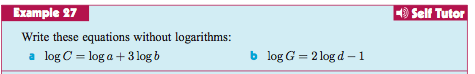 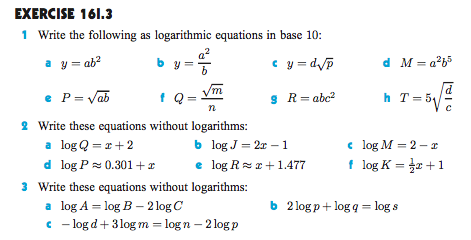 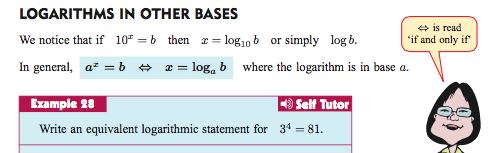 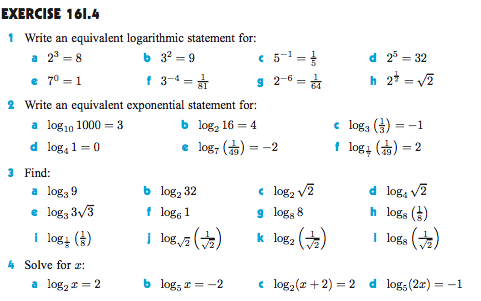 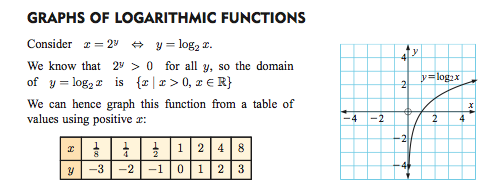 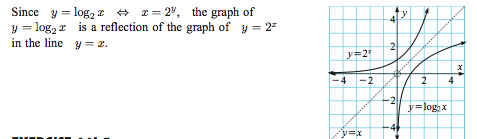 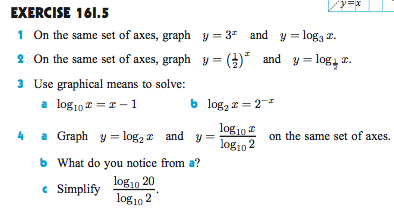 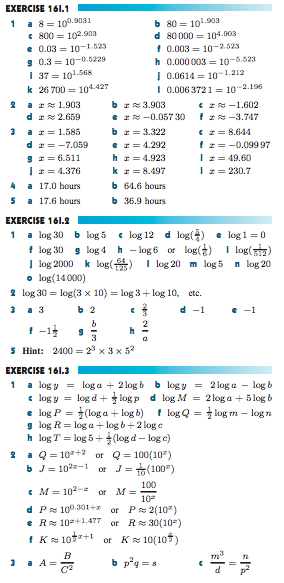 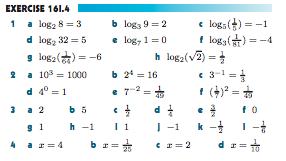 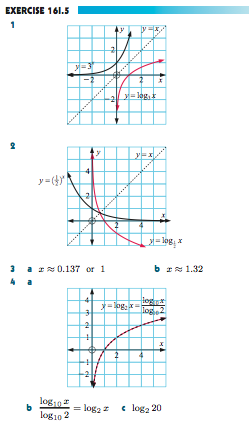 